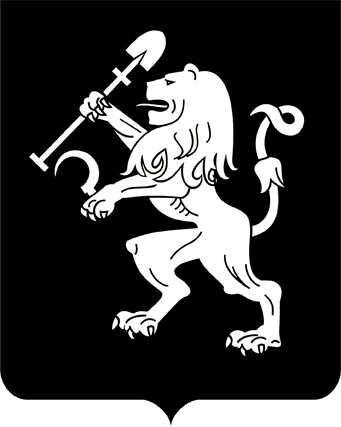 АДМИНИСТРАЦИЯ ГОРОДА КРАСНОЯРСКАРАСПОРЯЖЕНИЕО внесении изменений в распоряжение администрации города от 20.08.2009 № 37В связи с изменениями в кадровом составе администрации города,  в соответствии с постановлением Главы города от 21.07.2009 № 283               «О рассмотрении вопросов по представлению к награждению орденом «Родительская слава», руководствуясь статьями 45, 58, 59 Устава города Красноярска, распоряжением Главы города от 22.12.2006 № 270-р:1. Внести в состав комиссии по рассмотрению вопросов представления к награждению орденом «Родительская слава» (далее – комиссия), утвержденный распоряжением администрации города от 20.08.2009 № 37, следующие изменения:1) включить в состав комиссии Рейтер М.А, заместителя начальника отдела – начальника отделения (отделение по обслуживанию            территории, на которой расположены ВУЗы) отдела участковых уполномоченных полиции и по делам несовершеннолетних Межмуниципального управления МВД России «Красноярское»;2) исключить из состава комиссии Сомову Е.В.2. Настоящее распоряжение опубликовать в газете «Городские      новости» и разместить на официальном сайте администрации города.Заместитель Главы городапо общественно-политической работе – руководитель департамента социального развития                                                                  Е.Г. Юрьева18.03.2024№ 10-соц